as três laranjas mágicas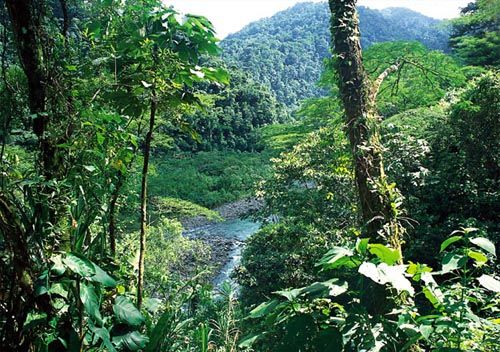 	Achando que já estava mais que na hora de seu filho se casar, um velho rei convidou princesas de todos os cantos do mundo para uma grande festa. Como o príncipe não simpatizou com nenhuma delas, o monarca o mandou procurar sozinho uma jovem que lhe agradasse. 	O rapaz montou em seu cavalo e partiu. Não demorou para chegar a uma floresta, onde se deparou com uma laranjeira da qual pendiam três laranjas de ouro. Colheu-as e prosseguiu. 	Logo depois sentiu sede, pois fazia muito calor. Então sacou da faca, descascou uma laranja e a cortou ao meio. Pois não é que da laranja saiu uma linda moça de olhos da cor do céu e cabelos da cor do sol? “Um gole de água, por favor!", ela implorou. O príncipe não pode atender seu pedido, e a moça desapareceu. 	O sol estava ardente, e o viajante não demorou a cortar mais uma laranja. Uma jovem de olhos verdes como uma lagoa da floresta e cabelos vermelhos como uma flor de hibisco lhe pediu um gole de água e, como não o recebeu, sumiu. 	O príncipe seguiu viagem e por fim encontrou uma fonte, onde saciou sua sede. A essa altura já estava com fome e então cortou a terceira laranja. Uma moça de cabelos negros como o corvo e o rosto branco como jasmim lhe suplicou: “Um gole de água, por favor”. O rapaz juntou as mãos em concha, encheu-as na fonte e lhe deu de beber. Assim a livrou do encantamento de uma bruxa, que a aprisionara nas laranjas mágicas. 	O príncipe e a moça se casaram e pouco depois subiram ao trono. Quando a bruxa soube, correu para a cidade, foi até o portão do palácio e se pôs a apregoar: “Grampos! Lindos grampos! Quem quer comprar?”. A rainha ouviu seu pregão e a mandou entrar. A falsa vendedora lhe mostrou então um grampo que tinha uma pérola na ponta e pediu para colocá-lo em seus cabelos. A jovem soberana se abaixou, e a bruxa lhe espetou o grampo na cabeça com toda a força. No mesmo instante a rainha se transformou numa pomba branca e voou para a floresta. O rei estava ali, caçando, e capturou a linda ave com a intenção de oferecê-la a sua esposa. No entanto, ao voltar para o palácio, procurou a rainha por toda parte e não a encontrou. 	Nos meses seguintes seu único consolo foi a pomba branca, que lhe lembrava seu amor perdido. Um dia, acariciando a cabeça do animalzinho, sentiu uma coisa dura: era a pérola do grampo. Puxou-a imediatamente e diante de seus olhos sua bela rainha tomou o lugar do pássaro. 	Ao descobrir que tudo aquilo fora obra da bruxa, o monarca mandou que seus homens a prendessem. Mas, chegando à cabana da megera, a guarda real só encontrou cinzas e um rolo de fumaça escura que parecia uma forma humana. PROPOSTAS: 	Escolha uma das propostas a seguir. 1) Recorte as figuras a seguir e cole-as nos espaços correspondentes ao texto para ilustrá-lo. OU 2) Escreva trechos do texto abaixo das figuras, que correspondam às imagens. OU 3) Use os espaços deixados no texto para desenhar, ilustrando os trechos. 	PARA RECORTAR OU ESCREVER. _______________________________
_______________________________
______________________________________________________________
_______________________________
______________________________________________________________
_______________________________
______________________________________________________________
_______________________________
______________________________________________________________
_______________________________
______________________________________________________________
_______________________________
_______________________________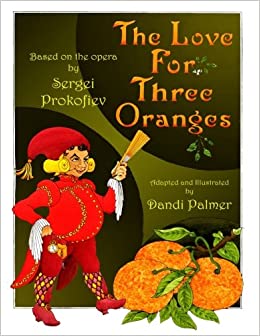 LARANJAS FAMOSAS          Aqui temos uma história realmente internacional, bem conhecida não só nas Américas como também na Europa e na Índia. O compositor Sierguei Prokófiev (1891-1953) a utilizou como tema da ópera O amor de três laranjas, que estreou em 1921. _______________________________
_______________________________
_______________________________LARANJAS FAMOSAS          Aqui temos uma história realmente internacional, bem conhecida não só nas Américas como também na Europa e na Índia. O compositor Sierguei Prokófiev (1891-1953) a utilizou como tema da ópera O amor de três laranjas, que estreou em 1921. _______________________________
_______________________________
______________________________________________________________
_______________________________
_______________________________LARANJAS FAMOSAS          Aqui temos uma história realmente internacional, bem conhecida não só nas Américas como também na Europa e na Índia. O compositor Sierguei Prokófiev (1891-1953) a utilizou como tema da ópera O amor de três laranjas, que estreou em 1921. 